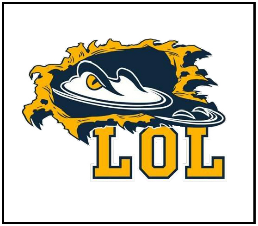 Land O’ Lakes High School Athletic Boosters2024 Scholarship Application NO MINIMUM GPA TO APPLY(Please Complete or use additional paper as needed)Male_______  Female_______Name__________________________________________________________________________________________________Mailing Address________________________________________________________________________________________________________________________________________________________________________________________________Phone__________________________________________________________________________________________________Date of Birth___________________________________________________________________________________________I will be attending the following school in Fall if 2024______________________________________________LOLHS SCHOOL Sports Participated In:___________________		How Many Years:  ______________________________                         How Many Years: ______________________________                         How Many Years:  _____________________________                         How Many Years: ___________Athletic Honors or Award Received__________________________________________________________________________________________________
____________________________________________________________________________________________________________________________________________________________________________________________________________________________________________________________________________________________________________________________________________________________________________________________________________________________________________________________________________________________________________________________________________________________________________________________________________Weighted GPA:  ___________			Unweighted GPA:  ___________Academic Honors or Awards:Community Service/Volunteer Service:Please list any additional Scholarships/Grants that you are already receiving (i.e. Bright Futures, Athletic Scholarship, Merit from school, tuition waivers, and the like).Scholarship Name/Organization: __________________________________________________   Amount Received: $_________Scholarship Name/Organization: __________________________________________________   Amount Received: $_________Scholarship Name/Organization: __________________________________________________   Amount Received: $_________Please also provide the following for consideration:Provide a letter of recommendation from a person who has influenced you in a positive way.  Provide an essay on the following: “How has participating in athletics at LOLHS helped you, and how do you plan on giving back to the community in the future?” (less than 1000 words)Email this form (in Word format) to lolhsboosterclub@gmail.com.  DEADLINE IS APRIL 5, 2024SCHOLARSHIPS WILL BE ANNOUNCED AT SENIOR AWARDS Scholarship funds will be sent directly to the school designated by the winner. Each winner has 1 calendar year to request funding or the award will be forfeited2023 over $60,000 worth of scholarships were awarded last year.